MSTRZOSTWA POLSKI W SIATKÓWCE PLAŻOWEJ 2020 DOLNOŚLĄSKIEKOBIETY: TRENERZY KADRY ANDRZEJ MELON, MARIUSZ DZIEWICJuniorki: Dolnośląskie 1 (34 punkty). MKS Chełmiec Wałbrzych 3 miejsceJochym Nicole				MKS Chełmiec Wałbrzych 		15Stadnik Aleksandra 			AZS AWF Wrocław			1113. Partykowska Natalia			UKS Tygrysy Strzelin			313 Wołk Łaniewska Julia			UKS Tygrysy Strzelin			314. Pańko Julia				Volley Wrocław				014. Woźniak Karolina			Volley Wrocław				017. Jachowicz Maria 				AZS AWF Wrocław			117. Waśniewska Amelia			AZS AWF Wrocław			1Junior Młodszy: Dolnośląskie 5 (17pkt) Volley Wrocław 2 miejsce6. Chorąża Joanna				Volley Wrocław				4,56. Woźniak Karolina				Volley Wrocław				4,58. Kleszcz Julia				Volley Wrocław				3,58. Kobiela Ewa				Volley Wrocław				3,517. Marcinowska Melania 			Volley Wrocław				1Młodziczka: Dolnośląskie 9 (4 pkt)22. Sikora Amelia				UKS Wieża Radków			122. Szydełko Julia 				UKS Wieża Radków			123. Wilczyńska Dominika 			Volley Wrocław				123. Głowacka Zuzanna			AZS AWF Wrocław			1W łącznej klasyfikacji kobiet Województwo Dolnośląskie zostało sklasyfikowane na 3 miejscu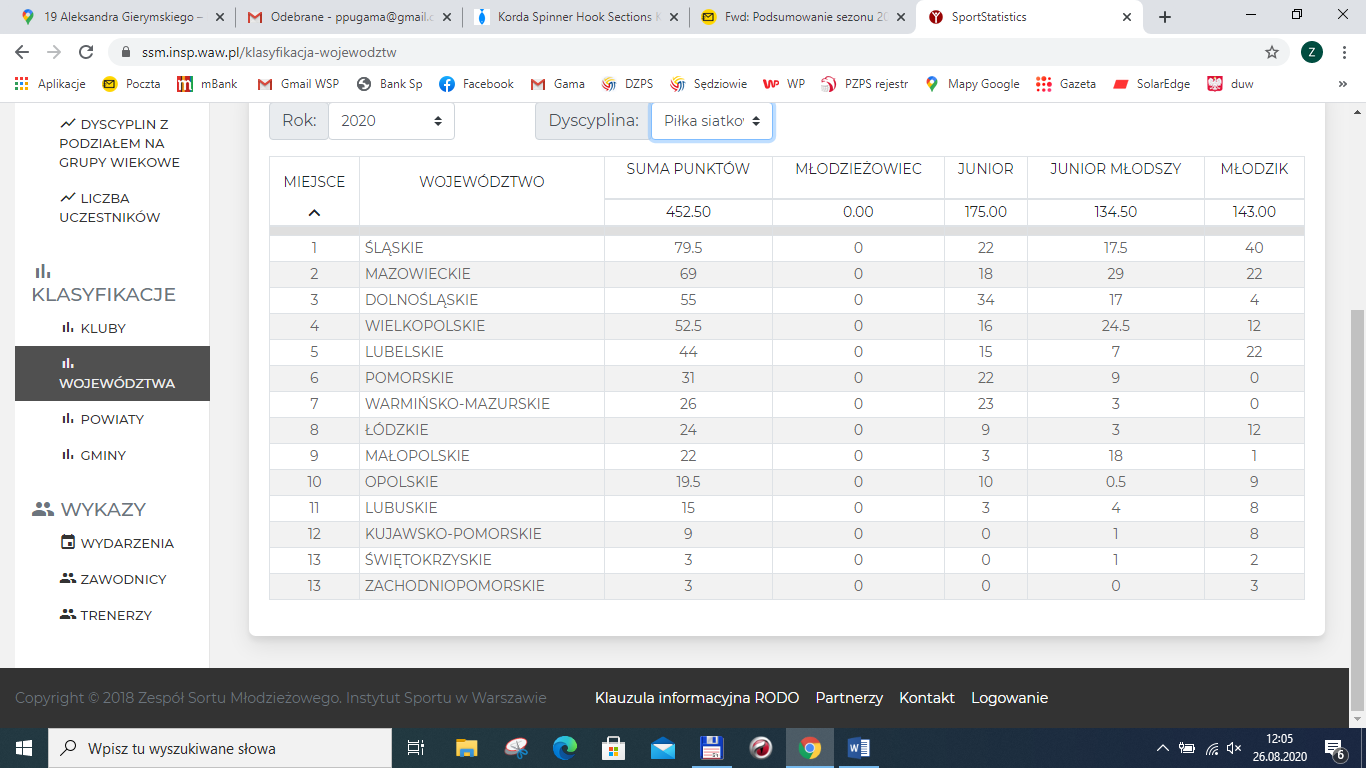 MĘŻCZYŹNI: TRENERZY KADRY TOMASZ GALUSZKA, TOMASZ MILCZAREKJunior: Dolnośląskie 9 (9pkt)7. Andrzejewski Paweł 			KKS REN Bud Złotoryja 		67. Kwapiński Andrzej 			KS Gwardia Wrocław			017. Pachurka Kamil				UKS Dwójka Milicz			117. Zimowicz Jakub				UKS Dwójka Milicz			127. Fijałka Daniel				KS Gwardia Wrocław			128 Mordarski Wiktor				KPS Chełmiec Wałbrzych		028. Płużka Dominik				KPS Chełmiec Wałbrzych		0Junior: Młodszy: Dolnośląskie 5 (13pkt) KS Gwardia Wrocław 6 miejsce5. Rejno Jacek 				KS Gwardia Wrocław			55. Kwapiński Andrzej 			KS Gwardia Wrocław			513. Mordarski Wiktor				KPS Chełmiec Wałbrzych		1,513. Płużka Dominik				KPS Chełmiec Wałbrzych		1,5Młodzik: Dolnośląskie 3 (16pkt) Jakub Kilian				JKS Spartakus Jawor			6,5Nackowski Bartłomiej			KPS Chełmiec Wałbrzych		6,523. Dyka Andrzej				TS Faurecia Volley Jelcz Laskowice	123. Zaborski Maciej				TS Faurecia Volley Jelcz Laskowice	1W łącznej klasyfikacji kobiet Województwo Dolnośląskie zostało sklasyfikowane na 6 miejscu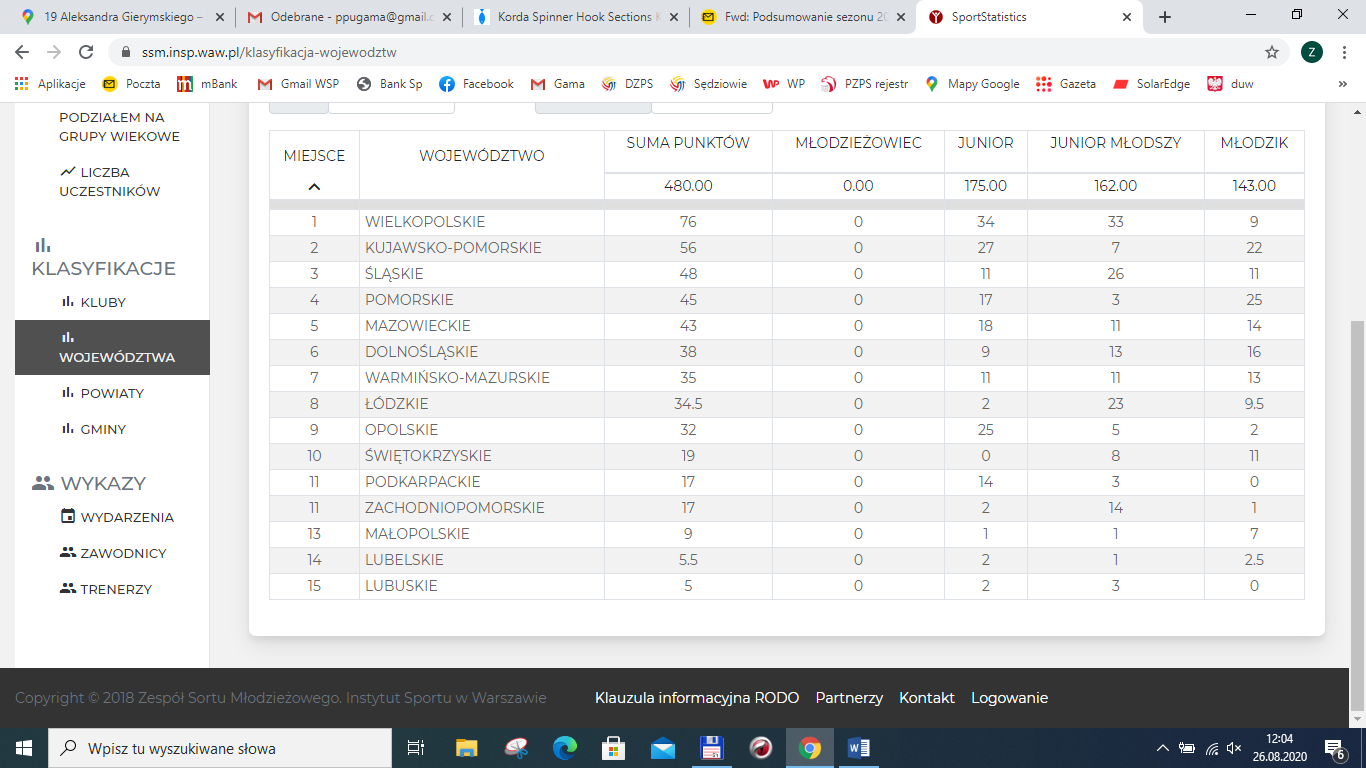 Przewodniczący Wydziału Siatkówki Plażowej DZPS                                                        Zbigniew Gałuszka 